Месячник пожарной безопасности.С 15 апреля  2021 года на территории Некрасовского муниципального района начинается  месячник пожарной безопасности. Помните: неосторожное обращение с огнем может привести к трагедии!.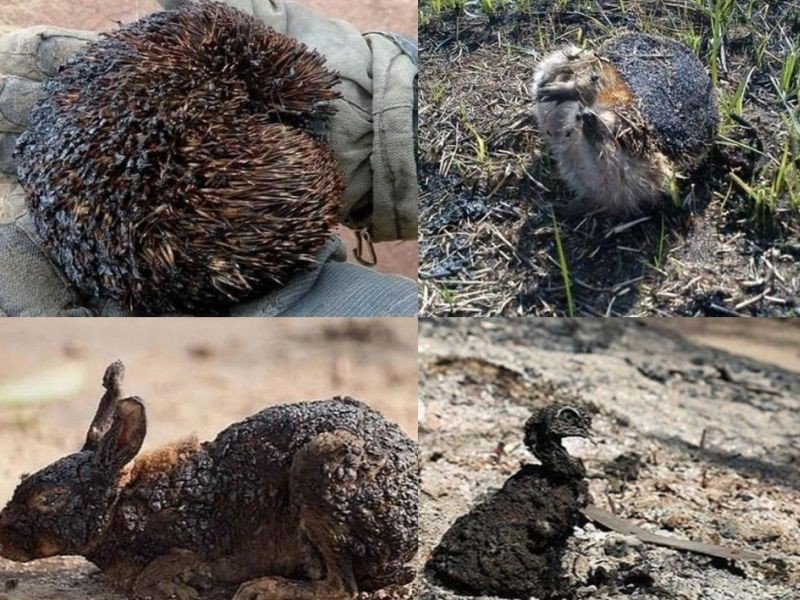 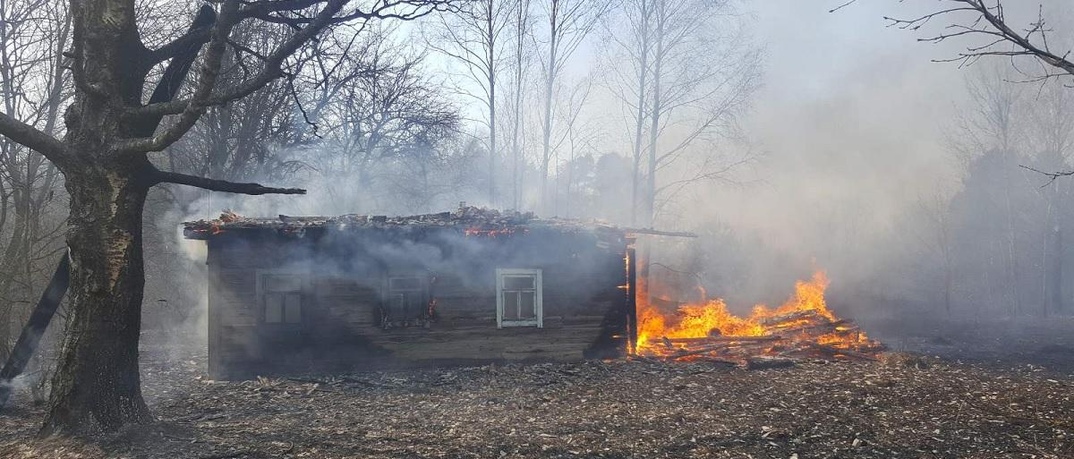 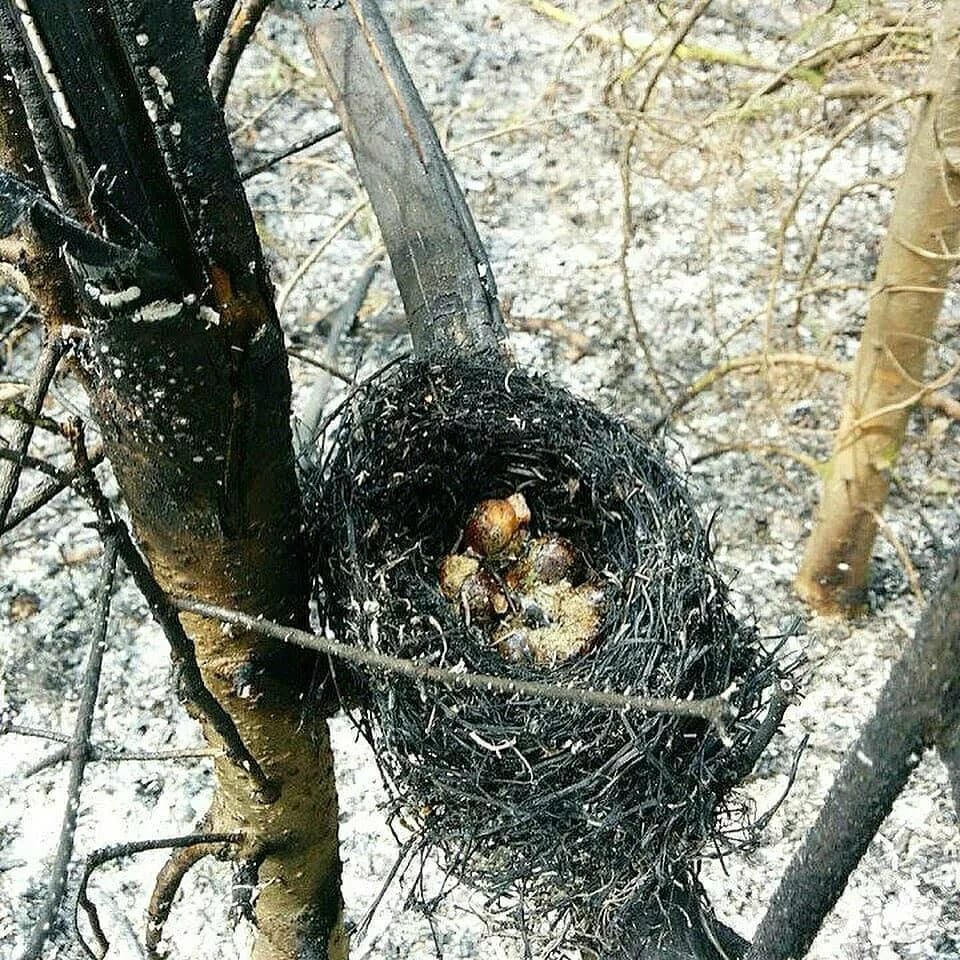 